ВОПРОСЫ К ЭКЗАМЕНУпо дисциплине«ПРИКЛАДНЫЕ СИСТЕМЫ ОБРАБОТКИ ДАННЫХ»Осенний семестр 2023-2024 учебного годаСпециальность 6-05-0611-01 01 «Информационные системы и технологии»(группы 318101–318104)Цели, задачи и структура курса «Прикладные системы обработки данных».Алгоритм создания макроса с помощью языка программирования «Visual Basic Application».Базовая концепция и основные функциональные компоненты многопользовательский сетевой комплекс полной автоматизации фирмы (корпорации) «Галактика».Выполнение линейной регрессии с помощью надстройки «Анализ данных» в табличном процессоре MS Excel.Выполнение линейной регрессии с помощью функций тренда (показать на конкретном примере с помощью табличного процессора MS Excel).Выполнение линейной регрессии, реализация линейной регрессии общего вида в математическом пакете MathCAD. Вычисление специальных функций, работа с функциями пользователя в математическом пакете MathCAD. Вычисление элементарных функций в математическом пакете MathCAD. Задача о назначениях (показать на конкретном примере с помощью табличного процессора табличного процессора MS Excel).Задачи линейного программирования. Задачи нелинейного программирования. Задачи дискретного программирования.Иерархия объектов приложения табличного процессора MS Excel. Инструмент Matrix в математическом пакете MathCad.Классификация и основные характеристики программного обеспечения. Прикладное программное обеспечение.Линейная оптимизационная задача на примере определения состава сплавов (показать на конкретном примере с помощью табличного процессора MS Excel).Линейная оптимизационная задача на примере планирования штатного расписания (показать на конкретном примере с помощью табличного процессора MS Excel).Линейное программирование на примере транспортной задачи в математическом пакете MathCAD.Макросы и макрокоманды в электронных таблицах MS Excel, их характеристика и применение.Математические и статистические функции в пакете табличного процессора MS Excel.Математические функции пакета MathCad. Математический пакет MathCad: характеристика, области применения, отличия от других прикладных систем обработки данных.Матричные объекты: векторы, матрицы, массивы.Метод прямоугольников, его использование при обработке данных. Многопараметрическая оптимизация: оптимизация по нескольким параметрам, определение коэффициентов веса параметров и задачи сравнения вариантов.Многопользовательский сетевой комплекс полной автоматизации фирмы (корпорации) «Галактика»: информационные потоки в контуре управления предприятием.Нахождение значения квадратичной формы (показать на конкретном примере с помощью табличного процессора MS Excel).Нахождение корней уравнения с помощью табличного процессора MS Excel.Обработка данных с применением MapReduce.Общий подход к построению уравнения регрессии на примере линейной модели (показать на конкретном примере с помощью табличного процессора MS Excel).Оператор присваивания в математическом пакете MathCAD.Основные операции с матрицами: сложение двух матриц, умножение матрицы на скаляр, перемножение двух матриц, обращение матриц, вычисление детерминанта матрицы.Основные функции, используемые в табличном процессоре MS Excel.Пакетная обработка данных. Потоковая обработка данных.Переменные и числа в математическом пакете MathCad. Подсистемы математического пакета MathCad и решаемые с их помощью задачи. Понятие и классификация пакетов прикладных программ. Общие свойства пакетов прикладных программ. Понятие об озерах данных (Data Lake), их характеристики и преимущества.Понятие об экосистеме Hadoop. Файловая система HDFS. Понятие приближенного числа, ошибки и погрешности в вычислениях. Понятие простых и сложных процентов. Учет по простым процентным ставкам. Дисконтирование и наращивание. Понятие функции в математическом пакете MathCad.Построение графика функции с одним и двумя условиями.Построение двух графиков в одной системе координат.Построение поверхностей с помощью табличного процессора MS Excel. Пошаговое решение системы линейных уравнений методом Гаусса (показать на конкретном примере с помощью табличного процессора MS Excel).Поэлементное сложение, вычитание, умножением и деление двух массивов. Прикладное программное обеспечение. Классификация пакетов прикладных программ. Проведение линейной и сплайновой аппроксимации в математическом пакете MathCAD. Работа с графиками, управление вычислительным процессом и использование символьных вычислений в математическом пакете MathCAD.Работа с массивами, векторами и матрицами в математическом пакете MathCAD. Реализация одномерной и многомерной полиномиальной регрессии в математическом пакете MathCADРешение нелинейных уравнений и систем в математическом пакете MathCAD.Решение систем линейных уравнений (показать на конкретном примере с помощью табличного процессора MS Excel).Сглаживание данных в математическом пакете MathCAD.Системы программирования. Системы сбора и обработки информации.Статистическая обработка данных, типовые статистические функции, функции вычисления плотности распределения вероятности в математическом пакете MathCAD. Структура документа в математическом пакете MathCad. Структура программного обеспечения персонального компьютера. Технология и этапы разработки прикладного программного обеспечения.Технология использования пакета табличного процессора MS Excel для финансово-экономических, научных и инженерных расчетов Технология решения оптимизационных задач в математическом пакете MathCAD.Транспортная задача (показать на конкретном примере с помощью табличного процессора табличного процессора MS Excel).Управление элементами интерфейса, использование инструментальных и наборных панелей математического пакета MathCAD.Уровни безопасности по защите от макровирусов в пакете MS Office.Функции рабочего листа для уравнения линейной регрессии (показать на конкретном примере с помощью табличного процессора MS Excel).Вопросы разработал:ДАВЫДОВСКИЙ Анатолий Григорьевич – канд.биолог.наук, доцент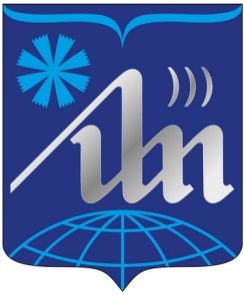 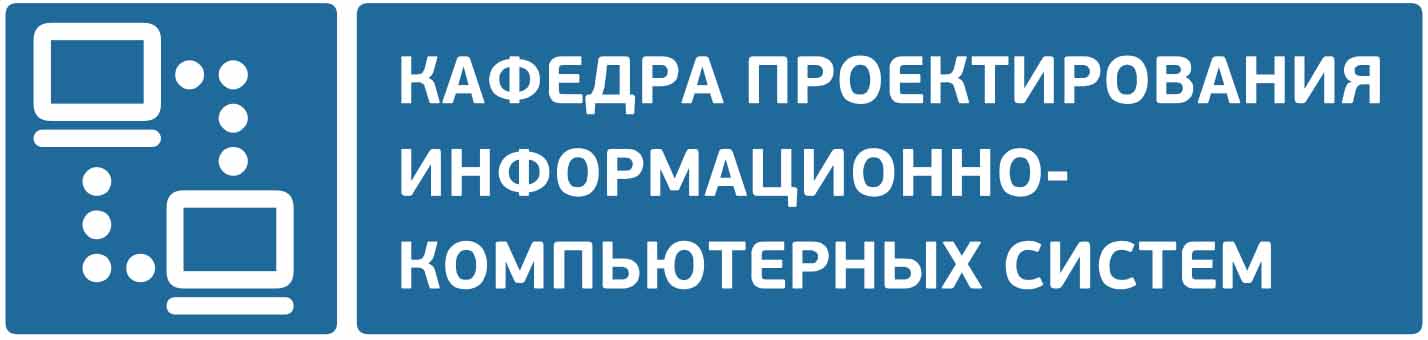 